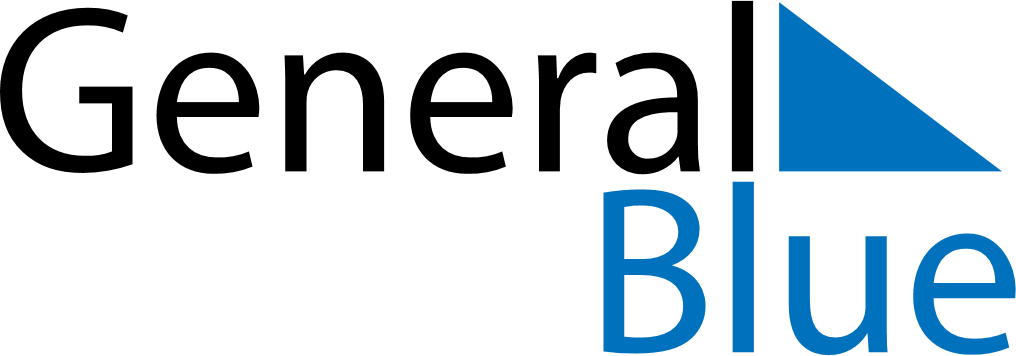 January 2024January 2024January 2024January 2024January 2024January 2024San Antonio de Pale, Annobon, Equatorial GuineaSan Antonio de Pale, Annobon, Equatorial GuineaSan Antonio de Pale, Annobon, Equatorial GuineaSan Antonio de Pale, Annobon, Equatorial GuineaSan Antonio de Pale, Annobon, Equatorial GuineaSan Antonio de Pale, Annobon, Equatorial GuineaSunday Monday Tuesday Wednesday Thursday Friday Saturday 1 2 3 4 5 6 Sunrise: 6:34 AM Sunset: 6:46 PM Daylight: 12 hours and 12 minutes. Sunrise: 6:35 AM Sunset: 6:47 PM Daylight: 12 hours and 12 minutes. Sunrise: 6:35 AM Sunset: 6:47 PM Daylight: 12 hours and 11 minutes. Sunrise: 6:35 AM Sunset: 6:47 PM Daylight: 12 hours and 11 minutes. Sunrise: 6:36 AM Sunset: 6:48 PM Daylight: 12 hours and 11 minutes. Sunrise: 6:36 AM Sunset: 6:48 PM Daylight: 12 hours and 11 minutes. 7 8 9 10 11 12 13 Sunrise: 6:37 AM Sunset: 6:49 PM Daylight: 12 hours and 11 minutes. Sunrise: 6:37 AM Sunset: 6:49 PM Daylight: 12 hours and 11 minutes. Sunrise: 6:38 AM Sunset: 6:50 PM Daylight: 12 hours and 11 minutes. Sunrise: 6:38 AM Sunset: 6:50 PM Daylight: 12 hours and 11 minutes. Sunrise: 6:39 AM Sunset: 6:50 PM Daylight: 12 hours and 11 minutes. Sunrise: 6:39 AM Sunset: 6:51 PM Daylight: 12 hours and 11 minutes. Sunrise: 6:39 AM Sunset: 6:51 PM Daylight: 12 hours and 11 minutes. 14 15 16 17 18 19 20 Sunrise: 6:40 AM Sunset: 6:51 PM Daylight: 12 hours and 11 minutes. Sunrise: 6:40 AM Sunset: 6:52 PM Daylight: 12 hours and 11 minutes. Sunrise: 6:41 AM Sunset: 6:52 PM Daylight: 12 hours and 11 minutes. Sunrise: 6:41 AM Sunset: 6:52 PM Daylight: 12 hours and 11 minutes. Sunrise: 6:41 AM Sunset: 6:53 PM Daylight: 12 hours and 11 minutes. Sunrise: 6:42 AM Sunset: 6:53 PM Daylight: 12 hours and 11 minutes. Sunrise: 6:42 AM Sunset: 6:53 PM Daylight: 12 hours and 11 minutes. 21 22 23 24 25 26 27 Sunrise: 6:42 AM Sunset: 6:54 PM Daylight: 12 hours and 11 minutes. Sunrise: 6:43 AM Sunset: 6:54 PM Daylight: 12 hours and 11 minutes. Sunrise: 6:43 AM Sunset: 6:54 PM Daylight: 12 hours and 11 minutes. Sunrise: 6:43 AM Sunset: 6:54 PM Daylight: 12 hours and 11 minutes. Sunrise: 6:44 AM Sunset: 6:55 PM Daylight: 12 hours and 10 minutes. Sunrise: 6:44 AM Sunset: 6:55 PM Daylight: 12 hours and 10 minutes. Sunrise: 6:44 AM Sunset: 6:55 PM Daylight: 12 hours and 10 minutes. 28 29 30 31 Sunrise: 6:44 AM Sunset: 6:55 PM Daylight: 12 hours and 10 minutes. Sunrise: 6:45 AM Sunset: 6:55 PM Daylight: 12 hours and 10 minutes. Sunrise: 6:45 AM Sunset: 6:55 PM Daylight: 12 hours and 10 minutes. Sunrise: 6:45 AM Sunset: 6:56 PM Daylight: 12 hours and 10 minutes. 